ขอความอนุเคราะห์ให้คณะวิศวกรรมศาสตร์ทบทวนรายวิชากลุ่มวิชาพื้นฐานทางวิทยาศาสตร์และคณิตศาสตร์ ระดับปริญญาตรี (หลักสูตรปรับปรุง พ.ศ.256X)โดยใช้ฉบับนี้ เท่านั้นโดยขอส่งกลับที่  curriculumrmutl@gmail.comภายในวันที่ 14 กรกฎาคม 2563หากพ้นกำหนดทาง สวท. ขอดำเนินการในขั้นตอนต่อไปโดยมอบให้คณะวิทยาศาสตร์และเทคโนโลยีการเกษตร ดำเนินการปรับปรุงรายวิชาดังกล่าวให้เป็นมาตรฐานกลางในการจัดทำหลักสูตรด้านวิชาชีพหากเจอข้อผิดพลาด หรือต้องการแก้ไข/ปรับปรุง ข้อมูล 
ขอให้ทำตัวสีแดง เพิ่มเข้าไป โดยไม่แก้ไขข้อความเดิม เช่น            กรณีแก้ไข = ปรับตัวและดำเนินชีวิตในสังคมสมัยใหม่ ในยุคดิจิตัล		 กรณีเพิ่มเติม =  ปรับตัวและดำเนินชีวิตในสังคมสมัยใหม่ ให้ดีขึ้น 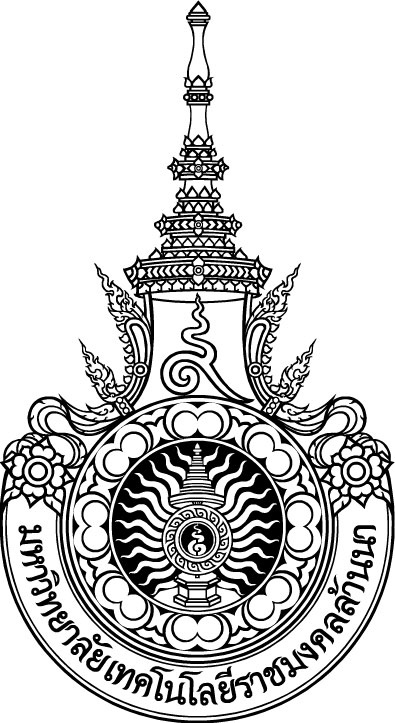 รายวิชากลุ่มวิชาพื้นฐานทางวิทยาศาสตร์และคณิตศาสตร์ ระดับปริญญาตรี (หลักสูตรปรับปรุง พ.ศ.2563)มหาวิทยาลัยเทคโนโลยีราชมงคลล้านนากระทรวงการอุดมศึกษา วิทยาศาสตร์ วิจัยและนวัตกรรม รายวิชากลุ่มวิชาพื้นฐานทางวิทยาศาสตร์ คณิตศาสตร์ ระดับปริญญาตรี (หลักสูตรปรับปรุง พ.ศ.2559)มหาวิทยาลัยเทคโนโลยีราชมงคลล้านนากระทรวงการอุดมศึกษา วิทยาศาสตร์ วิจัยและนวัตกรรม คำนำตามประกาศกระทรวงศึกษาธิการ เรื่อง กรอบมาตรฐานคุณวุฒิระดับอุดมศึกษาแห่งชาติ               พ.ศ. 2552 (Thai Qualification Framework : TQF) และประกาศคณะกรรมการการอุดมศึกษา เรื่อง แนวทางการปฏิบัติตามกรอบมาตรฐานคุณวุฒิระดับอุดมศึกษาแห่งชาติ พ.ศ. 2558 ได้กำหนดให้สถาบันอุดมศึกษาใช้ TQF เป็นแนวทางในการพัฒนาหรือปรับปรุงรายละเอียดของหลักสูตร และการจัดการเรียนการสอนเพื่อให้บัณฑิตในสาขาวิชาของสถาบันอุดมศึกษาทุกแห่งมีมาตรฐานผลการเรียนรู้ที่มีคุณภาพเทียบเคียงกับบัณฑิตในสถาบันอุดมศึกษาอื่น ๆ ที่ดีทั้งในและต่างประเทศมหาวิทยาลัยเทคโนโลยีราชมงคลล้านนาจึงได้จัดทำรายวิชากลุ่มวิชาพื้นฐานวิชาชีพทางวิทยาศาสตร์และคณิตศาสตร์ ซึ่งมีรายวิชาต่าง ๆ ไว้เพื่อให้หลักสูตรในระดับปริญญาตรีทุกหลักสูตรได้ใช้บรรจุไว้ในหลักสูตรใหม่หรือหลักสูตรปรับปรุงต่อไป และคณะวิทยาศาสตร์และเทคโนโลยีการเกษตรที่รับผิดชอบจัดการเรียนการสอนรายวิชากลุ่มวิชาพื้นฐานวิชาชีพทางวิทยาศาสตร์และคณิตศาสตร์ ได้ร่วมกันจัดทำแผนที่แสดงการกระจายความรับผิดชอบผลการเรียนรู้สู่รายวิชา (Curriculum Mapping) โดยจัดทำผลการเรียนรู้ (Learning Outcomes : LO) ไว้เรียบร้อยแล้ว  สำหรับรายวิชากลุ่มวิชาพื้นฐานวิชาชีพทางวิทยาศาสตร์และคณิตศาสตร์เล่มนี้ ได้รับความร่วมมือจากคณาจารย์และบุคลากรของมหาวิทยาลัยเทคโนโลยีราชมงคลล้านนาในการร่วมแลกเปลี่ยนประสบการณ์ในการพัฒนาหลักสูตรให้ทันสมัยและตรงตามความต้องการตลาดแรงงาน โดยสำนักส่งเสริมวิชาการและงานทะเบียน (สวท.) เป็นผู้ประสานงาน และจะได้เริ่มใช้ตั้งแต่ปีการศึกษา 2560 เป็นต้นไปมหาวิทยาลัยเทคโนโลยีราชมงคลล้านนาสารบัญ        หน้าวัตถุประสงค์ 									1การพัฒนาคุณลักษณะพิเศษของนักศึกษา						1การพัฒนาผลการเรียนรู้ในแต่ละด้าน 							2ด้านคุณธรรม จริยธรรม								ด้านความรู้									ด้านทักษะทางปัญญา								ด้านความสัมพันธ์ระหว่างบุคคลและความรับผิดชอบ   				ด้านทักษะการวิเคราะห์เชิงตัวเลข การสื่อสาร และการใช้เทคโนโลยีสารสนเทศ    	กลุ่มวิชาพื้นฐานวิชาชีพทางวิทยาศาสตร์ 						6กลุ่มวิชาพื้นฐานวิชาชีพทางคณิตศาสตร์						7แผนที่แสดงการกระจายความรับผิดชอบมาตรฐานผลการเรียนรู้จากหลักสูตรสู่รายวิชา	8	(Curriculum Mapping)คำอธิบายรายวิชากลุ่มวิชาพื้นฐานวิชาชีพทางวิทยาศาสตร์และคณิตศาสตร์		11ภาคผนวกความหมายของรหัสรายวิชาและรหัสการจัดชั่วโมงเรียน			22รายวิชากลุ่มวิชาพื้นฐานวิชาชีพทางวิทยาศาสตร์และคณิตศาสตร์ ระดับปริญญาตรี   มหาวิทยาลัยเทคโนโลยีราชมงคลล้านนา(หลักสูตรปรับปรุง  พ.ศ.2563)(ใช้สำหรับนักศึกษาที่เข้าศึกษาตั้งแต่ ปีการศึกษา 2564)วัตถุประสงค์เพื่อปลูกฝังให้ผู้เรียนมีคุณธรรม จริยธรรม รู้จักและเข้าใจตนเอง สร้างเสริมสมรรถภาพทางกายและบุคลิกภาพ มีวินัย กล้าแสดงออก มีจิตสาธารณะ และสามารถทำงานเป็นหมู่คณะ เพื่อพัฒนาให้ผู้เรียนมีทักษะด้านภาษา สามารถใช้ภาษาในการสื่อสารได้ถูกต้องและนำไปประยุกต์ใช้ได้อย่างเหมาะสมเพื่อเสริมสร้างให้ผู้เรียนมีทักษะทางปัญญา มีความคิดสร้างสรรค์ คิดอย่างเป็นระบบ เพื่อส่งเสริมให้ผู้เรียนมีความสามารถในการใช้เทคโนโลยีสารสนเทศ ใฝ่รู้ แสวงหาความรู้อย่างต่อเนื่อง รู้เท่าทันเหตุการณ์และสามารถนำความรู้ไปใช้ในการดำเนินชีวิตได้อย่างมีความสุข  เพื่อเสริมสร้างให้ผู้เรียนมีความซาบซึ้งในคุณค่าของศิลปะ วัฒนธรรม ความเป็นไทย อนุรักษ์สิ่งแวดล้อม และสามารถดำเนินชีวิตตามปรัชญาเศรษฐกิจพอเพียง2.   การพัฒนาคุณลักษณะพิเศษของนักศึกษา3.  การพัฒนาผลการเรียนรู้ในแต่ละด้าน3.1 ด้านคุณธรรม จริยธรรม	3.1.1 ผลการเรียนรู้ด้านคุณธรรมจริยธรรม	นักศึกษาต้องมีคุณธรรม จริยธรรมเพื่อให้สามารถดำเนินชีวิตร่วมกับผู้อื่นในสังคมได้อย่างราบรื่น และประพฤติตนโดยคำนึงถึงประโยชน์ของส่วนรวม อาจารย์ที่สอนในแต่ละรายวิชา  ต้องส่งเสริมให้นักศึกษาสามารถพัฒนาคุณธรรม จริยธรรมไปพร้อมกับวิทยาการต่าง ๆ ดังนี้ (1) มีจิตสำนึกสาธารณะและตระหนักในคุณค่าของคุณธรรม จริยธรรม(2) มีจรรยาบรรณทางวิชาการหรือวิชาชีพมีวินัย ขยัน อดทน ตรงต่อเวลา และความรับผิดชอบต่อตนเอง สังคม และสิ่งแวดล้อม(4) เคารพในคุณค่าและศักดิ์ศรีของความเป็นมนุษย์นอกจากนั้น ยังมีรายวิชาส่งเสริมสนับสนุนให้นักศึกษามีการพัฒนาจริยธรรมและจรรยาวิชาชีพ เช่น วิชาการพัฒนาคุณภาพชีวิตและสังคม  วิชาภาษาอังกฤษเพื่ออาชีพ ซึ่งอาจารย์ผู้สอนสามารถสอดแทรกเนื้อหาที่เกี่ยวข้องกับจรรยาวิชาชีพ และสามารถจัดให้มีการวัดผลแบบมาตรฐานในด้านคุณธรรม จริยธรรมทุกภาคการศึกษา ด้วยการสังเกตพฤติกรรมระหว่างการทำกิจกรรม  และมีการกำหนดคะแนนในเรื่องคุณธรรม จริยธรรมให้เป็นส่วนหนึ่งของคะแนนจิตพิสัยในชั้นเรียน นักศึกษาที่คะแนนความประพฤติไม่ผ่านเกณฑ์อาจต้องทำกิจกรรมเพื่อสังคมเพิ่มก่อนจบการศึกษา		3.1.2 กลยุทธ์การสอนที่ใช้พัฒนาการเรียนรู้ด้านคุณธรรม จริยธรรมกำหนดให้มีวัฒนธรรมองค์กรเพื่อเป็นการปลูกฝังให้นักศึกษามีระเบียบวินัย โดยเน้นการเข้าชั้นเรียนให้ตรงเวลา ตลอดจนการแต่งกายที่เป็นไปตามระเบียบของมหาวิทยาลัยฯ นอกจากนี้ ผู้สอนต้องสอดแทรกและส่งเสริมด้านคุณธรรม จริยธรรมในทุกรายวิชา และส่งเสริมให้นักศึกษามีจิตสาธารณะ สนับสนุนให้นักศึกษาเข้าร่วมในการให้บริการวิชาการและวิชาชีพแก่สังคม ปลูกฝังจิตสำนึกในการอนุรักษ์สิ่งแวดล้อม ยกย่องและเชิดชูนักศึกษาที่ทำความดีและเสียสละ		3.1.3 กลยุทธ์การประเมินผลการเรียนรู้ด้านคุณธรรม จริยธรรม	ประเมินจากการสังเกตพฤติกรรมของนักศึกษาและการปฏิบัติตนในด้านต่าง ๆ ได้แก่(1) การตรงเวลาของนักศึกษาในการเข้าชั้นเรียน การส่งงานตามกำหนดระยะเวลาที่มอบหมาย และการเข้าร่วมกิจกรรม(2) ความมีวินัยและความใส่ใจของนักศึกษาในการเข้าร่วมกิจกรรมเสริมหลักสูตร(3) ความรับผิดชอบในหน้าที่ที่ได้รับมอบหมาย(4) ความซื่อสัตย์สุจริตในการทำงานที่ได้รับมอบหมายและการสอบ3.2 ด้านความรู้      	3.2.1 ผลการเรียนรู้ด้านความรู้นักศึกษาต้องมีความรู้เกี่ยวกับเนื้อหาสาระของรายวิชาที่ศึกษาซึ่งประกอบกันขึ้นเป็นองค์ความรู้ที่จะพัฒนาความสามารถและทักษะ อันเป็นสิ่งที่นักศึกษาต้องรู้และเข้าใจ ดังนั้นมาตรฐานความรู้ต้องครอบคลุมสิ่งต่อไปนี้(1) มีความรู้และความเข้าใจทั้งด้านทฤษฏีและหลักการปฏิบัติในเนื้อหาที่ศึกษา(2) สามารถติดตามความก้าวหน้าทางวิชาการและเทคโนโลยีของสาขาวิชาที่ศึกษา(3) สามารถบูรณาการความรู้ทางวิชาชีพกับความรู้ในศาสตร์อื่นๆ ที่เกี่ยวข้องการทดสอบผลการเรียนรู้ตามมาตรฐานนี้สามารถทำได้โดยการใช้ข้อสอบวัดผลในรายวิชาที่เรียนทั้งการทดสอบภาคทฤษฎีและปฏิบัติตลอดระยะเวลาของหลักสูตร              		3.2.2   กลยุทธ์การสอนที่ใช้พัฒนาการเรียนรู้ด้านความรู้ ใช้รูปแบบการเรียนการสอนที่หลากหลายโดยเน้นผู้เรียนเป็นสำคัญ  ใช้การบูรณาการการเรียนการสอนกับการทำงาน (Work-Integrated Learning) โดยมุ่งเน้นทั้งหลักการทางทฤษฎี และการประยุกต์ใช้ความรู้ในการปฎิบัติในสภาพแวดล้อมจริงและให้ทันต่อการเปลี่ยนแปลงทางเทคโนโลยี จัดให้มีการเรียนรู้จากสถานการณ์จริงโดยการศึกษาดูงาน หรือเชิญผู้เชี่ยวชาญที่มีประสบการณ์ตรงมาเป็นวิทยากรพิเศษเฉพาะเรื่อง ทั้งนี้ให้เป็นไปตามลักษณะของรายวิชา และเนื้อหาสาระของรายวิชานั้น ๆ 		3.2.3  กลยุทธ์การประเมินผลการเรียนรู้ด้านความรู้ประเมินจากผลสัมฤทธิ์ทางการเรียนและการปฏิบัติของนักศึกษา โดยใช้การวัดผล ดังนี้ (1) การทดสอบย่อย(2) การสอบกลางภาคเรียนและปลายภาคเรียน(3) รายงานที่นักศึกษาจัดทำ(4) งานที่ได้มอบหมาย(5) การนำเสนอรายงานในชั้นเรียน(6) แฟ้มสะสมผลงาน3.3 ด้านทักษะทางปัญญา		3.3.1  ผลการเรียนรู้ด้านทักษะทางปัญญานักศึกษาสามารถพัฒนาตนเองและประกอบวิชาชีพโดยพึ่งตนเองได้เมื่อจบการศึกษา ดังนั้น นักศึกษาต้องได้รับการพัฒนาทักษะทางปัญญา   พร้อมกับคุณธรรม และจริยธรรม โดยกระบวนการเรียนการสอนต้องเน้นให้นักศึกษารู้จักคิดหาเหตุผล  เข้าใจที่มาและสาเหตุของปัญหา  แนวคิดและวิธีการแก้ปัญหาด้วยตนเอง นักศึกษาที่ผ่านกระบวนการเรียนการสอนด้วยวิธีดังกล่าวต้องมีคุณสมบัติ ดังนี้มีทักษะในการปฏิบัติจากการประยุกต์ความรู้ทั้งทางด้านวิชาการหรือวิชาชีพ(2)   มีทักษะในการนำความรู้มาคิดและใช้อย่างเป็นระบบ   การวัดและประเมินผลการเรียนรู้ด้านทักษะทางปัญญาใช้แนวข้อสอบที่ให้นักศึกษาได้อธิบายแนวคิดและวิธีการแก้ปัญหาโดยการประยุกต์ความรู้ที่เรียนมา  หรือให้นักศึกษาเลือกใช้วิชาชีพที่เหมาะสมกับสถานการณ์ที่กำหนดให้ 		3.3.2  กลยุทธ์การสอนที่ใช้ในการพัฒนาการเรียนรู้ด้านทักษะทางปัญญาใช้การเรียนการสอนที่หลากหลายโดยเน้นผู้เรียนเป็นสำคัญ  และการบูรณาการการเรียนการสอนกับการทำงาน (Work-Integrated Learning)  มุ่งเน้นให้นักศึกษารู้จักวิเคราะห์องค์ประกอบของสถานการณ์ต่าง ๆโดยใช้บทบาทสมมติสถานการณ์จำลอง และกรณีศึกษาเพื่อเป็นตัวอย่างให้นักศึกษาได้ฝึกวิเคราะห์แนวทางแก้ไขให้ถูกต้อง 		3.3.3  กลยุทธ์การประเมินผลการเรียนรู้ด้านทักษะทางปัญญาประเมินตามสภาพจริงจากผลงาน และการปฏิบัติของนักศึกษา เช่นบทบาทสมมติหรือสถานการณ์จำลองการเลือกใช้วิธีการเพื่อแก้ใขปัญหาในบริบทต่างๆการนำเสนอรายงานในชั้นเรียนการทดสอบโดยใช้แบบทดสอบหรือสัมภาษณ์3.4 ด้านความสัมพันธ์ระหว่างบุคคลและความรับผิดชอบ   		3.4.1   ผลการเรียนรู้ด้านทักษะความสัมพันธ์ระหว่างบุคคลและความรับผิดชอบหมวดวิชาศึกษาทั่วไป มีความเกี่ยวข้องกับความสัมพันธ์ระหว่างบุคคล นักศึกษาจึงต้องได้รับการฝึกประสบการณ์พื่อเรียนรู้การปรับตัวให้เข้ากับบุคคลและกลุ่มบุคคลต่างๆ  ดังนั้นผู้สอนต้องแนะนำการวางตัว  มารยาทในการเข้าสังคมและทักษะที่เกี่ยวข้องกับความสัมพันธ์ระหว่างบุคคล ดังนี้มีมนุษยสัมพันธ์และมารยาทสังคมที่ดีมีภาวะความเป็นผู้นำและผู้ตามสามารถทำงานเป็นทีมและแก้ไขข้อขัดแย้งได้อย่างเหมาะสมสามารถใช้ความรู้ในศาสตร์มาช่วยเหลือสังคมในประเด็นที่เหมาะสมการวัดและประเมินผลทำได้โดยการสังเกตจากพฤติกรรมของนักศึกษาในการทำกิจกรรมกลุ่ม ทั้งในและนอกชั้นเรียน   และผลสะท้อนกลับจากการฝึกประสบการณ์ต่าง ๆ	3.4.2  กลยุทธ์การสอนที่ใช้ในการพัฒนาการเรียนรู้ด้านทักษะความสัมพันธ์ระหว่างบุคคลและความรับผิดชอบดำเนินการสอนโดยการกำหนดกิจกรรมกลุ่ม การทำงานที่ต้องประสานงานกับผู้อื่น หรือค้นคว้าหาข้อมูลจากการสัมภาษณ์ผู้ที่มีประสบการณ์และประสบความสำเร็จในงานอาชีพ โดยมีความคาดหวังในผลการเรียนรู้ด้านทักษะความสัมพันธ์ระหว่างบุคคล และความสามารถในการรับผิดชอบ ดังนี้(1)	สามารถทำงานร่วมกับผู้อื่นได้เป็นอย่างดี(2)	มีความรับผิดชอบต่องานที่ได้รับมอบหมาย(3)	สามารถปรับตัวเข้ากับสถานการณ์และวัฒนธรรมองค์กรได้เป็นอย่างดี(4)	มีมนุษยสัมพันธ์ที่ดี(5)	มีภาวะความเป็นผู้นำและผู้ตาม(6)	มีความรู้เกี่ยวกับวัฒนธรรมของบุคคลที่ติดต่อสื่อสารด้วย  และสามารถวางตนได้เหมาะสมกับกาลเทศะ ขนบธรรมเนียมและแนวทางปฏิบัติเฉพาะของแต่ละวัฒนธรรม	3.4.3   กลยุทธ์การประเมินผลการเรียนรู้ด้านทักษะความสัมพันธ์ระหว่างบุคคลและความรับผิดชอบประเมินตามสภาพจริงจากผลงานและการปฏิบัติของนักศึกษา เช่นพฤติกรรมและการแสดงออกของนักศึกษาในการนำเสนอรายงานกลุ่มในชั้นเรียนพฤติกรรมที่แสดงออกในการร่วมกิจกรรมต่าง ๆ3.5 ด้านทักษะการวิเคราะห์เชิงตัวเลข การสื่อสาร และการใช้เทคโนโลยีสารสนเทศ    		3.5.1  ผลการเรียนรู้ด้านทักษะการวิเคราะห์เชิงตัวเลข การสื่อสาร และการใช้เทคโนโลยีสารสนเทศในยุคปัจจุบัน เทคโนโลยีสารสนเทศมีความสำคัญในชีวิตประจำวันและการประกอบอาชีพ นักศึกษาต้องมีความรู้และมีทักษะในการใช้เทคโนโลยีสารสนเทศเพื่อเป็นเครื่องมือในการปฏิบัติงาน  การติดต่อสื่อสารและการพัฒนาตนเอง ดังนั้น นักศึกษาจำเป็นต้องได้รับการพัฒนาทักษะที่เกี่ยวกับการวิเคราะห์เชิงตัวเลข การสื่อสารและการใช้เทคโนโลยีไปพร้อมกับคุณธรรม จริยธรรมและความรู้เกี่ยวกับสาขาวิชา ด้วยเหตุนี้ ผู้สอนต้องใช้เทคโนโลยีในการสอนเพื่อฝึกให้นักศึกษามีคุณสมบัติ ดังนี้เลือกใช้วิธีการและเครื่องมือสื่อสารได้เหมาะสมสืบค้น ศึกษา วิเคราะห์และประยุกต์ใช้เทคโนโลยีเพื่อแก้ไขปัญหาอย่างเหมาะสมใช้ภาษาไทยและภาษาต่างประเทศ ในการสื่อสารได้อย่างถูกต้องตามกาลเทศะ และสอดคล้องกับวัฒนธรรมสากลการวัดและประเมินผลอาจจัดทำในระหว่างการสอนโดยการจัดกิจกรรมให้นักศึกษาได้ใช้เทคโนโลยีสารสนเทศในการศึกษาค้นคว้าข้อมูลเพื่อนำมาเรียบเรียง นำเสนอและอภิปราย แสดงความคิดเห็นในกลุ่ม หรือจัดกิจกรรมให้นักศึกษาใช้เทคโนโลยีสารสนเทศเป็นเครื่องมือในการติดต่อสื่อสาร หรือนำเสนอผลงานต่างๆ 	3.5.2   กลยุทธ์การสอนที่ใช้ในการพัฒนาการเรียนรู้ด้านทักษะการวิเคราะห์เชิงตัวเลขการสื่อสาร และการใช้เทคโนโลยีสารสนเทศดำเนินการสอนด้วยกิจกรรมที่นักศึกษาต้องติดต่อสื่อสาร ค้นคว้าหาข้อมูล และนำเสนอผลจากการค้นคว้าโดยใช้เทคโนโลยีสารสนเทศ เพื่อให้เกิดการเรียนรู้ด้านทักษะการวิเคราะห์เชิงตัวเลข การสื่อสาร และการใช้เทคโนโลยีสารสนเทศ ดังนี้ใช้เทคโนโลยีสารสนเทศเป็นเครื่องมือในการติดต่อสื่อสารใช้เทคโนโลยีสารสนเทศเป็นเครื่องมือในการค้นคว้าหาข้อมูลใช้เทคโนโลยีสารสนเทศเป็นเครื่องมือในการนำเสนอผลงานใช้เทคโนโลยีสารสนเทศได้อย่างถูกต้อง เหมาะสมกับขนบธรรมเนียมปฏิบัติของสังคมแต่ละกลุ่ม                 	3.5.3  กลยุทธ์การประเมินผลการเรียนรู้ด้านทักษะการวิเคราะห์เชิงตัวเลข การสื่อสาร และการใช้เทคโนโลยีสารสนเทศการวัดและประเมินผลตามสภาพจริงจากผลงาน และการปฏิบัติของนักศึกษา ดังนี้ความสามารถในการใช้เทคโนโลยีสารสนเทศในการติดต่อสื่อสารความสามารถในการใช้เทคโนโลยีสารสนเทศในการศึกษาค้นคว้าหาข้อมูลความสามารถในการใช้เทคโนโลยีสารสนเทศในการนำเสนอผลงานจรรยามารยาทในการใช้เทคโนโลยีสารสนเทศอย่างเหมาะสมกับสถานการณ์และวัฒนธรรมสากล4. กลุ่มวิชาพื้นฐานทางวิทยาศาสตร์ (SC) มีจำนวน 16 วิชาดังนี้FUNSC101	ฟิสิกส์ 1 สำหรับวิศวกร					3(3-0-6)Physics 1 for Engineers	FUNSC102	ปฏิบัติการฟิสิกส์ 1 สำหรับวิศวกร				1(0-3-1)Physics Laboratory 1 for Engineers 	FUNSC103	ฟิสิกส์ 2 สำหรับวิศวกร					3(3-0-6)Physics 2 for Engineers			FUNSC104	ปฏิบัติการฟิสิกส์ 2 สำหรับวิศวกร				1(0-3-1)Physics Laboratory 2 for Engineers 	FUNSC105	ฟิสิกส์พื้นฐาน 1						3(3-0-6)Fundamental Physics 1	FUNSC106	ปฏิบัติการฟิสิกส์พื้นฐาน 1				1(0-3-1)		Fundamental Physics 1 LaboratoryFUNSC107	ฟิสิกส์พื้นฐาน 2						3(3-0-6)Fundamental Physics 2	FUNSC108	ปฏิบัติการฟิสิกส์พื้นฐาน 2				1(0-3-1)Fundamental Physics 2 Laboratory	FUNSC109	ฟิสิกส์เบื้องต้น						3(3-0-6)Introduction to PhysicsFUNSC110	ปฏิบัติการฟิสิกส์เบื้องต้น					1(0-3-1)Introductory to Physics LaboratoryFUNSC111	ฟิสิกส์ยุคใหม่						3(3-0-6)	Modern PhysicsFUNSC112	โลหะวิทยาฟิสิกส์						3(3-0-6)	Physical MetallurgyFUNSC113	ฟิสิกส์สำหรับสถาปัตยกรรม				3(3-0-6)	Physics for Architecture FUNSC114	ปฏิบัติการฟิสิกส์สำหรับสถาปัตยกรรม			1(0-3-1)	Physics Laboratory for Architecture 	FUNSC201	เคมีสำหรับวิศวกร					3(3-0-6)			Chemistry for Engineers		FUNSC202	ปฏิบัติการเคมีสำหรับวิศวกร				1(0-3-1)			Chemistry Laboratory for Engineers 	5. กลุ่มวิชาพื้นฐานวิชาชีพทางคณิตศาสตร์ (MA) มีจำนวน 9 รายวิชา ดังนี้		FUNMA101	คณิตศาสตร์ทั่วไป					3(3-0-6)				General Mathematics			FUNMA102	คณิตศาสตร์พื้นฐาน					3(3-0-6)				Fundamental Mathematics			FUNMA103	คณิตศาสตร์ 1						3(3-0-6)				Mathematics 1			FUNMA104	คณิตศาสตร์ 2						3(3-0-6)				Mathematics 2			FUNMA105	แคลคูลัส 1 สำหรับวิศวกร 				3(3-0-6)				Calculus 1 for Engineers			FUNMA106	แคลคูลัส 2 สำหรับวิศวกร 				3(3-0-6)				Calculus 2 for Engineers 			FUNMA107	แคลคูลัส 3 สำหรับวิศวกร  				3(3-0-6)				Calculus 3 for Engineers  			FUNMA108	สมการเชิงอนุพันธ์  					3(3-0-6)				Differential Equations		FUNMA109	สถิติ							3(3-0-6)				Statistics6. แผนที่แสดงการกระจายความรับผิดชอบมาตรฐานผลการเรียนรู้จากหลักสูตรสู่รายวิชา (Curriculum Mapping)กลุ่มวิชาพื้นฐานทางวิทยาศาสตร์และคณิตศาสตร์  ความรับผิดชอบหลัก   ความรับผิดชอบรอง7. คำอธิบายรายวิชากลุ่มวิชาพื้นฐานทางวิทยาศาสตร์และคณิตศาสตร์ภาคผนวก  กความหมายของรหัสรายวิชาและรหัสการจัดชั่วโมงเรียน1. ความหมายของรหัสรายวิชา CCCMMGXX	CCC 	หมายถึง 	อักษรย่อชื่อปริญญา/อักษรย่อชื่อหมวดวิชาศึกษาทั่วไป	MM 	หมายถึง 	อักษรชื่อหลักสูตร/ชื่อกลุ่มวิชา	G 	หมายถึง 	วิชาเอก แทนด้วยตัวเลข 1 - 9  	XX 	หมายถึง 	ลำดับที่ของวิชาในวิชาเอก แทนด้วยตัวเลข 01 - 99		FUN	: หมวดวิชาพื้นฐานทางวิทยาศาสตร์และคณิตศาสตร์ 			MA	: กลุ่มวิชาทางคณิตศาสตร์			SC	: กลุ่มวิชาทางวิทยาศาสตร์				1: วิชาฟิสิกส์				2: วิชาเคมี 2.  ความหมายของรหัสการจัดชั่วโมงเรียน C (T – P – E)C	หมายถึง จำนวนหน่วยกิตของรายวิชานั้นT	หมายถึง จำนวนชั่วโมงเรียนภาคทฤษฎีP	หมายถึง จำนวนชั่วโมงเรียนภาคปฏิบัติE	หมายถึง จำนวนชั่วโมงเรียนค้นคว้านอกเวลาคุณลักษณะพิเศษกลยุทธ์หรือกิจกรรมของนักศึกษาคุณลักษณะที่ 1 ทักษะการทำงาน (Skill)ผู้ที่มีทักษะทางวิชาชีพ ทักษะการสื่อสาร ทักษะทางเทคโนโลยีสารสนเทศ 
ใฝ่รู้และรู้จักวิธีการเรียนรู้ สามารถคิดวิเคราะห์งานอย่างเป็นระบบ และคิดริเริ่มสร้างสรรค์มีทักษะและความเชี่ยวชาญในการปฏิบัติงานตามมาตรฐานวิชาชีพ สามารถแก้ปัญหาอย่างเป็นระบบโดยประยุกต์ใช้ความรู้ที่เรียนมา และพัฒนาต่อยอดองค์ความรู้ทางวิชาชีพความสามารถในการใช้ภาษาไทย ทั้งการฟัง พูด อ่านและเขียน เพื่อการสื่อสารให้เหมาะกับสถานการณ์ และการใช้ภาษาอังกฤษ ในการอ่าน พูด ฟัง และเขียนการใช้เทคโนโลยีสารสนเทศที่เหมาะสมในการสื่อสารและค้นคว้าข้อมูลได้อย่างมีประสิทธิภาพมีทักษะในการคิดวิเคราะห์อย่างมีเหตุผลและคิดแบบองค์รวมความสามารถในการคิดริเริ่มสร้างสรรค์จากพื้นฐานของความรู้ที่เรียน นำมาพัฒนานวัตกรรมหรือสร้างองค์ความรู้ใหม่แสวงหาความรู้เพิ่มเติมจากแหล่งต่างๆ อย่างสม่ำเสมอและรู้จักเทคนิควิธีและกระบวนการในการเรียนรู้และสามารถนำไปใช้ในการแสวงหาความรู้ด้วยตนเองได้อย่างเหมาะสมคุณลักษณะที่ 2 ความรู้ (Knowledge)	มีความรู้ในสาขาวิชาชีพและ มีความรอบรู้มีความรู้ ความเข้าใจ ในสาขาวิชาชีพที่เรียนอย่างถ่องแท้และเป็นระบบ ทั้งหลักการ ทฤษฎีและการประยุกต์ใช้ความรู้ที่ทันสมัยในสาขาวิชาที่เกี่ยวข้องมีความรู้ในหลายสาขาวิชาและสามารถประยุกต์ใช้ในการดำรงชีวิตรู้เท่าทันการเปลี่ยนแปลงของเทคโนโลยี สังคม เศรษฐกิจและสิ่งแวดล้อมคุณลักษณะที่ 3 ทักษะทางสังคม (Social skill)ภาวะผู้นำ มีจิตอาสาและสำนึกสาธารณะกล้าแสดงออก กล้าหาญ อดทน หนักแน่น รู้จักเสียสละ ให้อภัย และรับฟังความคิดเห็นของผู้อื่น สุภาพ สามารถประสานความคิดและประโยชน์ด้วยหลักแห่งเหตุผลและความถูกต้อง มีความซื่อสัตย์ สุจริต ยุติธรรม รักองค์กร เป็นผู้นำกลุ่มกิจกรรมได้ทุกระดับและสถานการณ์ที่เหมาะสม มีความรับผิดชอบต่อบทบาทหน้าที่ของตนเองทั้งในฐานะผู้นำและผู้ตามมีจิตอาสาและสำนึกสาธารณะ หมายถึง มีจิตสำนึกห่วงใยต่อสังคม สิ่งแวดล้อม และสาธารณสมบัติ มีจิตอาสา ไม่ดูดาย มุ่งทำประโยชน์ให้สังคมคุณลักษณะที่ 4 คุณธรรม และจริยธรรม (Ethics)มีคุณธรรมจริยธรรม และมีจรรยาบรรณศรัทธาในความดี มีหลักคิดและแนวปฏิบัติในทางส่งเสริมความดีและคุณค่าความเป็นมนุษย์ มีความรับผิดชอบ มีศีลธรรม ซื่อสัตย์สุจริตและสามารถอยู่ร่วมกับผู้อื่นในสังคมอย่างสันติมีระเบียบวินัยและเคารพกฎกติกาของสังคม ประพฤติปฏิบัติตามจรรยาบรรณวิชาชีพกลุ่มวิชากลุ่มวิชากลุ่มวิชา1.ด้านคุณธรรมจริยธรรม1.ด้านคุณธรรมจริยธรรม1.ด้านคุณธรรมจริยธรรม1.ด้านคุณธรรมจริยธรรม2.ด้านความรู้2.ด้านความรู้2.ด้านความรู้3.ด้านทักษะทางปัญญา3.ด้านทักษะทางปัญญา4.ด้านทักษะความสัมพันธ์ระหว่างบุคคลและความรับผิดชอบ4.ด้านทักษะความสัมพันธ์ระหว่างบุคคลและความรับผิดชอบ4.ด้านทักษะความสัมพันธ์ระหว่างบุคคลและความรับผิดชอบ4.ด้านทักษะความสัมพันธ์ระหว่างบุคคลและความรับผิดชอบ5.ด้านทักษะการวิเคราะห์เชิงตัวเลขการสื่อสารและการใช้เทคโนโลยีสารสนเทศ5.ด้านทักษะการวิเคราะห์เชิงตัวเลขการสื่อสารและการใช้เทคโนโลยีสารสนเทศ5.ด้านทักษะการวิเคราะห์เชิงตัวเลขการสื่อสารและการใช้เทคโนโลยีสารสนเทศลำดับรหัสวิชาชื่อวิชา12341231212341231. กลุ่มวิชาพื้นฐานทางวิทยาศาสตร์ (SC)1. กลุ่มวิชาพื้นฐานทางวิทยาศาสตร์ (SC)1. กลุ่มวิชาพื้นฐานทางวิทยาศาสตร์ (SC)1FUNSC101ฟิสิกส์ 1 สำหรับวิศวกร2FUNSC102ปฏิบัติการฟิสิกส์ 1 สำหรับวิศวกร3FUNSC103ฟิสิกส์ 2 สำหรับวิศวกร4FUNSC104ปฏิบัติการฟิสิกส์ 2 สำหรับวิศวกร5FUNSC105ฟิสิกส์พื้นฐาน16FUNSC106ปฏิบัติการฟิสิกส์พื้นฐาน17FUNSC107ฟิสิกส์พื้นฐาน28FUNSC108ปฏิบัติการฟิสิกส์พื้นฐาน29FUNSC109ฟิสิกส์เบื้องต้น10FUNSC110ปฏิบัติการฟิสิกส์เบื้องต้น11FUNSC111ฟิสิกส์ยุคใหม่12FUNSC112โลหะวิทยาฟิสิกส์13FUNSC113ฟิสิกส์สำหรับสถาปัตยกรรม14FUNSC114ปฏิบัติการฟิสิกส์สำหรับสถาปัตยกรรม15FUNSC201เคมีสำหรับวิศวกร16FUNSC202ปฏิบัติการเคมีสำหรับวิศวกร2. กลุ่มวิชาพื้นฐานทางคณิตศาสตร์2. กลุ่มวิชาพื้นฐานทางคณิตศาสตร์2. กลุ่มวิชาพื้นฐานทางคณิตศาสตร์1FUNMA101คณิตศาสตร์ทั่วไป2FUNMA102คณิตศาสตร์พื้นฐาน3FUNMA103คณิตศาสตร์ 14FUNMA104คณิตศาสตร์ 25FUNMA105แคลคูลัส 1 สำหรับวิศวกร6FUNMA106แคลคูลัส 2 สำหรับวิศวกร7FUNMA107แคลคูลัส 3 สำหรับวิศวกร8FUNMA108สมการเชิงอนุพันธ์9FUNMA109สถิติFUNSC101ฟิสิกส์ 1 สำหรับวิศวกร3(3-0-6)Physics 1 for Engineersรหัสรายวิชาเดิม : 22051102วิชาบังคับก่อน   : ไม่มีศึกษาเกี่ยวกับกลศาสตร์ของอนุภาคและวัตถุแข็งเกร็ง สมบัติของสสาร กลศาสตร์ของไหล ความร้อน การสั่นและคลื่น โดยการสอนจะเน้นที่หลักการที่สำคัญทางฟิสิกส์ การสร้างทักษะในการวิเคราะห์และคำนวณแก้ปัญหาทางวิศวกรรมศึกษาเกี่ยวกับกลศาสตร์ของอนุภาคและวัตถุแข็งเกร็ง สมบัติของสสาร กลศาสตร์ของไหล ความร้อน การสั่นและคลื่น โดยการสอนจะเน้นที่หลักการที่สำคัญทางฟิสิกส์ การสร้างทักษะในการวิเคราะห์และคำนวณแก้ปัญหาทางวิศวกรรมThe study of mechanics of particles and rigid body, properties of matter, fluid mechanics, heat, vibrations and waves. Teaching focuses on the main principles of physics including with skills of analytic and calculation for solving engineering problems.The study of mechanics of particles and rigid body, properties of matter, fluid mechanics, heat, vibrations and waves. Teaching focuses on the main principles of physics including with skills of analytic and calculation for solving engineering problems.FUNSC102ปฏิบัติการฟิสิกส์ 1 สำหรับวิศวกร1(0-3-1)Physics Laboratory 1 for Engineers รหัสรายวิชาเดิม : 22051103รหัสรายวิชาเดิม : 22051103วิชาบังคับก่อน  : FUNSC101 ฟิสิกส์ 1 สำหรับวิศวกร หรือเรียนควบคู่กันวิชาบังคับก่อน  : FUNSC101 ฟิสิกส์ 1 สำหรับวิศวกร หรือเรียนควบคู่กันปฏิบัติการเกี่ยวกับการทดลองที่เกี่ยวข้องกับเทคนิคพื้นฐานทางฟิสิกส์ ประกอบด้วยการทดลองทางกลศาสตร์ของอนุภาคและวัตถุแข็งเกร็ง สมบัติเชิงกลของสสาร กลศาสตร์ของไหล ความร้อน การสั่นและคลื่น โดยเนื้อหาจะสอดคล้องกับวิชาฟิสิกส์ 1 สำหรับวิศวกร ปฏิบัติการเกี่ยวกับการทดลองที่เกี่ยวข้องกับเทคนิคพื้นฐานทางฟิสิกส์ ประกอบด้วยการทดลองทางกลศาสตร์ของอนุภาคและวัตถุแข็งเกร็ง สมบัติเชิงกลของสสาร กลศาสตร์ของไหล ความร้อน การสั่นและคลื่น โดยเนื้อหาจะสอดคล้องกับวิชาฟิสิกส์ 1 สำหรับวิศวกร A laboratory course, dealing with basic experimental techniques in physics consisting of various experiments in mechanics of particles and rigid body, properties of matter, fluid mechanics, heat, vibrations and waves. The course contents are in accordance with FUNSC101 Physics 1 for Engineers.    A laboratory course, dealing with basic experimental techniques in physics consisting of various experiments in mechanics of particles and rigid body, properties of matter, fluid mechanics, heat, vibrations and waves. The course contents are in accordance with FUNSC101 Physics 1 for Engineers.    FUNSC103ฟิสิกส์ 2 สำหรับวิศวกร3(3-0-6)Physics 2 for Engineersรหัสรายวิชาเดิม : 22051104รหัสรายวิชาเดิม : 22051104วิชาบังคับก่อน   : FUNSC101 ฟิสิกส์ 1 สำหรับวิศวกรวิชาบังคับก่อน   : FUNSC101 ฟิสิกส์ 1 สำหรับวิศวกรศึกษาเกี่ยวกับองค์ประกอบของหลักแม่เหล็กไฟฟ้า ไฟฟ้ากระแสสลับ อิเล็กทรอนิกส์พื้นฐาน ทัศนศาสตร์  ฟิสิกส์ยุคใหม่ โดยการสอนจะเน้นที่หลักการที่สำคัญทางฟิสิกส์ รวมถึงการสร้างทักษะในการวิเคราะห์และคำนวณแก้ปัญหาทางวิศวกรรมศึกษาเกี่ยวกับองค์ประกอบของหลักแม่เหล็กไฟฟ้า ไฟฟ้ากระแสสลับ อิเล็กทรอนิกส์พื้นฐาน ทัศนศาสตร์  ฟิสิกส์ยุคใหม่ โดยการสอนจะเน้นที่หลักการที่สำคัญทางฟิสิกส์ รวมถึงการสร้างทักษะในการวิเคราะห์และคำนวณแก้ปัญหาทางวิศวกรรมThe study of elements of electromagnetism, A.C. circuits, fundamental electronics, optics and modern physics. Teaching focuses on the main principles of physics including with skills of analytic and calculation for solving engineering problems.The study of elements of electromagnetism, A.C. circuits, fundamental electronics, optics and modern physics. Teaching focuses on the main principles of physics including with skills of analytic and calculation for solving engineering problems.FUNSC104ปฏิบัติการฟิสิกส์ 2 สำหรับวิศวกร1(0-3-1)Physics Laboratory 2 for Engineers รหัสรายวิชาเดิม : 22051105รหัสรายวิชาเดิม : 22051105วิชาบังคับก่อน : FUNSC102 ปฏิบัติการฟิสิกส์ 1 สำหรับวิศวกร และ  FUNSC103  ฟิสิกส์ 2 สำหรับวิศวกร หรือเรียนควบคู่กันวิชาบังคับก่อน : FUNSC102 ปฏิบัติการฟิสิกส์ 1 สำหรับวิศวกร และ  FUNSC103  ฟิสิกส์ 2 สำหรับวิศวกร หรือเรียนควบคู่กันปฏิบัติการเกี่ยวกับการทดลองที่เกี่ยวข้องกับเทคนิคพื้นฐานทางฟิสิกส์ ประกอบด้วยการทดลองทางแม่เหล็กไฟฟ้า วงจรไฟฟ้ากระแสสลับ อิเล็กทรอนิกส์พื้นฐาน ทัศนศาสตร์ และฟิสิกส์ยุคใหม่ โดยเนื้อหาจะสอดคล้องกับวิชาฟิสิกส์ 2 สำหรับวิศวกรปฏิบัติการเกี่ยวกับการทดลองที่เกี่ยวข้องกับเทคนิคพื้นฐานทางฟิสิกส์ ประกอบด้วยการทดลองทางแม่เหล็กไฟฟ้า วงจรไฟฟ้ากระแสสลับ อิเล็กทรอนิกส์พื้นฐาน ทัศนศาสตร์ และฟิสิกส์ยุคใหม่ โดยเนื้อหาจะสอดคล้องกับวิชาฟิสิกส์ 2 สำหรับวิศวกรA laboratory course, dealing with basic experimental techniques in physics consisting of various experiments in electromagnetism, A.C. circuits, fundamental electronics, optics and modern physic. The course contents are accordance with FUNSC103 Physics 2 for Engineers.A laboratory course, dealing with basic experimental techniques in physics consisting of various experiments in electromagnetism, A.C. circuits, fundamental electronics, optics and modern physic. The course contents are accordance with FUNSC103 Physics 2 for Engineers.FUNSC105ฟิสิกส์พื้นฐาน 13(3-0-6)Fundamental Physics 1รหัสรายวิชาเดิม : 22051108วิชาบังคับก่อน  : ไม่มีศึกษาเกี่ยวกับเวกเตอร์ กฎการเคลื่อนที่ของนิวตัน งานและพลังงาน โมเมนตัมและการชน การเคลื่อนที่ของระบบอนุภาค จุดศูนย์กลางมวล การเคลื่อนที่ของวัตถุแข็งเกร็ง การเคลื่อนที่แบบออสซิเลต กลศาสตร์ของไหล ความร้อนและอุณหพลศาสตร์เบื้องต้น  คลื่นกลศึกษาเกี่ยวกับเวกเตอร์ กฎการเคลื่อนที่ของนิวตัน งานและพลังงาน โมเมนตัมและการชน การเคลื่อนที่ของระบบอนุภาค จุดศูนย์กลางมวล การเคลื่อนที่ของวัตถุแข็งเกร็ง การเคลื่อนที่แบบออสซิเลต กลศาสตร์ของไหล ความร้อนและอุณหพลศาสตร์เบื้องต้น  คลื่นกลThe study of vectors, Newton’s law of motion, work and energy, momentum and collision, center of mass, rigid body motion, oscillatory motion, fluid mechanics, heat and fundamental of thermodynamics, mechanical waves.The study of vectors, Newton’s law of motion, work and energy, momentum and collision, center of mass, rigid body motion, oscillatory motion, fluid mechanics, heat and fundamental of thermodynamics, mechanical waves.FUNSC106ปฏิบัติการฟิสิกส์พื้นฐาน 1 1(0-3-1)Fundamental Physics 1 Laboratoryรหัสรายวิชาเดิม : 22051109รหัสรายวิชาเดิม : 22051109วิชาบังคับก่อน   : FUNSC105  ฟิสิกส์พื้นฐาน 1  หรือเรียนควบคู่กันวิชาบังคับก่อน   : FUNSC105  ฟิสิกส์พื้นฐาน 1  หรือเรียนควบคู่กันปฏิบัติการเกี่ยวกับการทดลองที่เกี่ยวข้องกับเทคนิคพื้นฐานทางฟิสิกส์ ประกอบด้วยการทดลองเรื่องแรงและการเคลื่อนที่ของวัตถุ  กฎของนิวตัน  งานและพลังงาน โมเมนตัม การเคลื่อนที่ของวัตถุแข็งเกร็ง  การเคลื่อนที่แบบออสซิเลต  สมบัติทางกายภาพของของไหล  การถ่ายโอนความร้อน  สมบัติของคลื่นเสียง โดยเนื้อหาจะสอดคล้องกับวิชาฟิสิกส์พื้นฐาน 1ปฏิบัติการเกี่ยวกับการทดลองที่เกี่ยวข้องกับเทคนิคพื้นฐานทางฟิสิกส์ ประกอบด้วยการทดลองเรื่องแรงและการเคลื่อนที่ของวัตถุ  กฎของนิวตัน  งานและพลังงาน โมเมนตัม การเคลื่อนที่ของวัตถุแข็งเกร็ง  การเคลื่อนที่แบบออสซิเลต  สมบัติทางกายภาพของของไหล  การถ่ายโอนความร้อน  สมบัติของคลื่นเสียง โดยเนื้อหาจะสอดคล้องกับวิชาฟิสิกส์พื้นฐาน 1A laboratory course, dealing with basic experimental techniques in Physics consisting of various experiments in forces and motion, Newton’s law of motion, work and energy, momentum, oscillatory motion, system of particles, rigid body motion, heat, waves and sound. The course contents are in accordance with FUNSC105 Fundamental of Physics 1.A laboratory course, dealing with basic experimental techniques in Physics consisting of various experiments in forces and motion, Newton’s law of motion, work and energy, momentum, oscillatory motion, system of particles, rigid body motion, heat, waves and sound. The course contents are in accordance with FUNSC105 Fundamental of Physics 1.FUNSC107ฟิสิกส์พื้นฐาน 23(3-0-6)Fundamental Physics 2รหัสรายวิชาเดิม : 22051110รหัสรายวิชาเดิม : 22051110วิชาบังคับก่อน   : FUNSC105  ฟิสิกส์พื้นฐาน 1    วิชาบังคับก่อน   : FUNSC105  ฟิสิกส์พื้นฐาน 1    ศึกษาเกี่ยวกับแรงไฟฟ้า  สนามไฟฟ้า  ศักย์ไฟฟ้า ความจุไฟฟ้า และสารไดอิเล็กทริก ไฟฟ้ากระแสตรง  สนามแม่เหล็ก  แรงเคลื่อนไฟฟ้าเหนี่ยวนำ  ไฟฟ้ากระแสสลับ คลื่นแม่เหล็กไฟฟ้า  สมบัติและปรากฏการณ์คลื่นแม่เหล็กไฟฟ้า  ฟิสิกส์ยุคใหม่และทฤษฎีควอนตัมเบื้องต้น  แบบจำลองอะตอม ส่วนประกอบนิวเคลียส และปฏิกิริยานิวเคลียร์ศึกษาเกี่ยวกับแรงไฟฟ้า  สนามไฟฟ้า  ศักย์ไฟฟ้า ความจุไฟฟ้า และสารไดอิเล็กทริก ไฟฟ้ากระแสตรง  สนามแม่เหล็ก  แรงเคลื่อนไฟฟ้าเหนี่ยวนำ  ไฟฟ้ากระแสสลับ คลื่นแม่เหล็กไฟฟ้า  สมบัติและปรากฏการณ์คลื่นแม่เหล็กไฟฟ้า  ฟิสิกส์ยุคใหม่และทฤษฎีควอนตัมเบื้องต้น  แบบจำลองอะตอม ส่วนประกอบนิวเคลียส และปฏิกิริยานิวเคลียร์The study of electric force, electric field, electric potential, capacitance and dielectric materials, direct current, magnetic field, induced emf, alternative current, electromagnetic waves, properties and electromagnetic phenomena, modern physics and introduction to quantum theory, atomic model, components of nucleus and nuclear reaction.The study of electric force, electric field, electric potential, capacitance and dielectric materials, direct current, magnetic field, induced emf, alternative current, electromagnetic waves, properties and electromagnetic phenomena, modern physics and introduction to quantum theory, atomic model, components of nucleus and nuclear reaction.FUNSC108ปฏิบัติการฟิสิกส์พื้นฐาน 21(0-3-1)Fundamental Physics 2 Laboratoryรหัสรายวิชาเดิม : 22051111รหัสรายวิชาเดิม : 22051111วิชาบังคับก่อน   : FUNSC106  ปฏิบัติการฟิสิกส์พื้นฐาน 1 และ                        FUNSC107  ฟิสิกส์พื้นฐาน 2 หรือเรียนควบคู่กันวิชาบังคับก่อน   : FUNSC106  ปฏิบัติการฟิสิกส์พื้นฐาน 1 และ                        FUNSC107  ฟิสิกส์พื้นฐาน 2 หรือเรียนควบคู่กันวิชาปฏิบัติการ ทำการทดลองที่เกี่ยวข้องกับเทคนิคพื้นฐานทางฟิสิกส์ ประกอบด้วยการทดลองเรื่องแรงไฟฟ้า สนามไฟฟ้า ศักย์ไฟฟ้า ความจุไฟฟ้า และสารไดอิเล็กทริก ไฟฟ้ากระแสตรง  สนามแม่เหล็ก  แรงเคลื่อนไฟฟ้าเหนี่ยวนำ  ไฟฟ้ากระแสสลับ คลื่นแม่เหล็กไฟฟ้า  สมบัติและปรากฏการณ์คลื่นแม่เหล็กไฟฟ้า  ฟิสิกส์ยุคใหม่และทฤษฎีควอนตัมเบื้องต้น  แบบจำลองอะตอม ส่วนประกอบของนิวเคลียส ปฏิกิริยานิวเคลียร์ โดยเนื้อหาจะสอดคล้องกับวิชาฟิสิกส์พื้นฐาน 2วิชาปฏิบัติการ ทำการทดลองที่เกี่ยวข้องกับเทคนิคพื้นฐานทางฟิสิกส์ ประกอบด้วยการทดลองเรื่องแรงไฟฟ้า สนามไฟฟ้า ศักย์ไฟฟ้า ความจุไฟฟ้า และสารไดอิเล็กทริก ไฟฟ้ากระแสตรง  สนามแม่เหล็ก  แรงเคลื่อนไฟฟ้าเหนี่ยวนำ  ไฟฟ้ากระแสสลับ คลื่นแม่เหล็กไฟฟ้า  สมบัติและปรากฏการณ์คลื่นแม่เหล็กไฟฟ้า  ฟิสิกส์ยุคใหม่และทฤษฎีควอนตัมเบื้องต้น  แบบจำลองอะตอม ส่วนประกอบของนิวเคลียส ปฏิกิริยานิวเคลียร์ โดยเนื้อหาจะสอดคล้องกับวิชาฟิสิกส์พื้นฐาน 2A laboratory course, dealing with basic experimental techniques in physics consisting of various experiments in electric force, electric field, electric potential, capacitance and dielectric materials, direct current, magnetic field, induced emf, alternative current, electromagnetic wave, properties and electromagnetic phenomena, modern physics and introduction to quantum theory, atomic model, components of nucleus and nuclear reactions. The course contents are in accordance with FUNSC107 Fundamental of Physics 2.A laboratory course, dealing with basic experimental techniques in physics consisting of various experiments in electric force, electric field, electric potential, capacitance and dielectric materials, direct current, magnetic field, induced emf, alternative current, electromagnetic wave, properties and electromagnetic phenomena, modern physics and introduction to quantum theory, atomic model, components of nucleus and nuclear reactions. The course contents are in accordance with FUNSC107 Fundamental of Physics 2.FUNSC109ฟิสิกส์เบื้องต้น3(3-0-6)Introductory Physicsรหัสรายวิชาเดิม : 22051012วิชาบังคับก่อน   : ไม่มีศึกษาเกี่ยวกับแนวคิดพื้นฐานทางฟิสิกส์ จลศาสตร์ พลศาสตร์ กลศาสตร์ของไหล ความร้อน การสั่นและคลื่น แม่เหล็กไฟฟ้าพื้นฐาน วงจรไฟฟ้ากระแสตรงและกระแสสลับ อิเล็กทรอนิกส์เบื้องต้น แสง ฟิสิกส์และเทคโนโลยี โดยการสอนมุ่งไปที่การสร้างหลักการทางฟิสิกส์ รวมถึงการสร้างทักษะในการวิเคราะห์และคำนวณแก้ปัญหาในทางวิศวกรรมเบื้องต้นศึกษาเกี่ยวกับแนวคิดพื้นฐานทางฟิสิกส์ จลศาสตร์ พลศาสตร์ กลศาสตร์ของไหล ความร้อน การสั่นและคลื่น แม่เหล็กไฟฟ้าพื้นฐาน วงจรไฟฟ้ากระแสตรงและกระแสสลับ อิเล็กทรอนิกส์เบื้องต้น แสง ฟิสิกส์และเทคโนโลยี โดยการสอนมุ่งไปที่การสร้างหลักการทางฟิสิกส์ รวมถึงการสร้างทักษะในการวิเคราะห์และคำนวณแก้ปัญหาในทางวิศวกรรมเบื้องต้นThe study of basic concept of Physics. Topics are kinematics, dynamics, fluid mechanics, heat, vibration and waves, fundamental of electromagnetism, DC and AC electric circuits, fundamental of electronics, light, physics and technology. Teaching focuses on the main principles of physics including with skills of analytic and calculation for solving in basic engineering problems.The study of basic concept of Physics. Topics are kinematics, dynamics, fluid mechanics, heat, vibration and waves, fundamental of electromagnetism, DC and AC electric circuits, fundamental of electronics, light, physics and technology. Teaching focuses on the main principles of physics including with skills of analytic and calculation for solving in basic engineering problems.FUNSC110ปฏิบัติการฟิสิกส์เบื้องต้น1(0-3-1)Introductory to Physics Laboratoryรหัสรายวิชาเดิม : 22051013รหัสรายวิชาเดิม : 22051013วิชาบังคับก่อน   : FUNSC109  ฟิสิกส์เบื้องต้นวิชาบังคับก่อน   : FUNSC109  ฟิสิกส์เบื้องต้นปฏิบัติการเกี่ยวกับการทดลองที่เกี่ยวข้องกับเทคนิคพื้นฐานทางฟิสิกส์ ประกอบด้วยการทดลองเรื่อง จลศาสตร์ พลศาสตร์ กลศาสตร์ของไหล ความร้อน การสั่นและคลื่น แม่เหล็กไฟฟ้าพื้นฐาน วงจรไฟฟ้ากระแสตรงและกระแสสลับ อิเล็กทรอนิกส์เบื้องต้น แสง ฟิสิกส์และเทคโนโลยี โดยเนื้อหาจะสอดคล้องกับวิชาฟิสิกส์เบื้องต้นปฏิบัติการเกี่ยวกับการทดลองที่เกี่ยวข้องกับเทคนิคพื้นฐานทางฟิสิกส์ ประกอบด้วยการทดลองเรื่อง จลศาสตร์ พลศาสตร์ กลศาสตร์ของไหล ความร้อน การสั่นและคลื่น แม่เหล็กไฟฟ้าพื้นฐาน วงจรไฟฟ้ากระแสตรงและกระแสสลับ อิเล็กทรอนิกส์เบื้องต้น แสง ฟิสิกส์และเทคโนโลยี โดยเนื้อหาจะสอดคล้องกับวิชาฟิสิกส์เบื้องต้นA laboratory course, dealing with basic experimental techniques in physics consisting of various experiments in kinematics, dynamics, fluid mechanics, heat, vibration and waves, fundamental of electromagnetism, DC and AC electric circuits, fundamental of electronics, light, physics and technology.  The course contents are in accordance with FUNSC109 Introductory to Physics.A laboratory course, dealing with basic experimental techniques in physics consisting of various experiments in kinematics, dynamics, fluid mechanics, heat, vibration and waves, fundamental of electromagnetism, DC and AC electric circuits, fundamental of electronics, light, physics and technology.  The course contents are in accordance with FUNSC109 Introductory to Physics.FUNSC111ฟิสิกส์ยุคใหม่3(3-0-6)Modern Physicsรหัสรายวิชาเดิม : ไม่มีวิชาบังคับก่อน   : ไม่มีศึกษาเกี่ยวกับทฤษฎีสัมพัทธภาพพิเศษ  ฟิสิกส์ควอนตัมเบื้องต้น  รังสีเอ็กซ์  ปรากฏการณ์โฟโตอิเล็กทริก การกระเจิงของคอมป์ตัน การเกิดและการประลัยของอนุภาคคู่ ทวิภาคของอนุภาค-คลื่น  ฟิสิกส์อะตอม การเกิดสเปกตรัม เลเซอร์  ฟิสิกส์นิวเคลียร์ กัมมันตภาพรังสี ปฏิกิริยานิวเคลียร์  พลังงานนิวเคลียร์ และการประยุกต์ใช้ทางเทคโนโลยีศึกษาเกี่ยวกับทฤษฎีสัมพัทธภาพพิเศษ  ฟิสิกส์ควอนตัมเบื้องต้น  รังสีเอ็กซ์  ปรากฏการณ์โฟโตอิเล็กทริก การกระเจิงของคอมป์ตัน การเกิดและการประลัยของอนุภาคคู่ ทวิภาคของอนุภาค-คลื่น  ฟิสิกส์อะตอม การเกิดสเปกตรัม เลเซอร์  ฟิสิกส์นิวเคลียร์ กัมมันตภาพรังสี ปฏิกิริยานิวเคลียร์  พลังงานนิวเคลียร์ และการประยุกต์ใช้ทางเทคโนโลยีThe study of theory of special relativity, introduction to quantum physics, x-rays, photoelectric effect, Compton’s scattering, pair production and pair annihilation, wave–particle duality, atomic physics, spectrum, laser, nuclear physics, radioactivity, nuclear reaction, nuclear energy and applications in technology.The study of theory of special relativity, introduction to quantum physics, x-rays, photoelectric effect, Compton’s scattering, pair production and pair annihilation, wave–particle duality, atomic physics, spectrum, laser, nuclear physics, radioactivity, nuclear reaction, nuclear energy and applications in technology.FUNSC112โลหะวิทยาฟิสิกส์3(3-0-6)Physical Metallurgyรหัสรายวิชาเดิม : ไม่มีวิชาบังคับก่อน   : ไม่มีศึกษาเกี่ยวกับโครงสร้างของโลหะ ระบบผลึก สมบัติต่างๆ ของโลหะเฟอร์รัส และนอนเฟอร์รัส ข้อเด่นและข้อด้อยของโลหะ โลหะผสมที่สำคัญทางอุตสาหกรรมบางชนิด  การตรวจสอบโลหะโดยไม่ทำลายสภาพ  ความสำคัญของแผนภาพสมดุล และการประยุกต์แผนภาพในการอธิบาย  ระบบโลหะผสมบางชนิด รวมทั้งการอบชุบโลหะด้วยความร้อน  การกัดกร่อนของโลหะ  เทคโนโลยีทางโลหะวิทยาThe study of metals structure, crystal system, properties of ferrous metals and non-ferrous metals, advantage and disadvantage of metal, some of important metal alloys in industry, non-destructive testing, significant of phase diagram, application of phase diagram for alloys system description, heat treatment of steels, corrosion of metal, technology of metallurgy.  ศึกษาเกี่ยวกับโครงสร้างของโลหะ ระบบผลึก สมบัติต่างๆ ของโลหะเฟอร์รัส และนอนเฟอร์รัส ข้อเด่นและข้อด้อยของโลหะ โลหะผสมที่สำคัญทางอุตสาหกรรมบางชนิด  การตรวจสอบโลหะโดยไม่ทำลายสภาพ  ความสำคัญของแผนภาพสมดุล และการประยุกต์แผนภาพในการอธิบาย  ระบบโลหะผสมบางชนิด รวมทั้งการอบชุบโลหะด้วยความร้อน  การกัดกร่อนของโลหะ  เทคโนโลยีทางโลหะวิทยาThe study of metals structure, crystal system, properties of ferrous metals and non-ferrous metals, advantage and disadvantage of metal, some of important metal alloys in industry, non-destructive testing, significant of phase diagram, application of phase diagram for alloys system description, heat treatment of steels, corrosion of metal, technology of metallurgy.  FUNSC113ฟิสิกส์สำหรับสถาปัตยกรรม3(3-0-6)Physics for Architecture รหัสรายวิชาเดิม : ไม่มีรหัสรายวิชาเดิม : ไม่มีวิชาบังคับก่อน   : ไม่มีวิชาบังคับก่อน   : ไม่มีศึกษาเกี่ยวกับกฎของนิวตันและสมดุล การเคลื่อนที่แบบออสซิเลต กลศาสตร์ของไหล เสียงกับงานด้านสถาปัตยกรรม ความร้อนและอุณหพลศาสตร์ ไฟฟ้าและแม่เหล็ก แสงและทัศนศาสตร์ โดยการสอนจะเน้นที่หลักการสำคัญทางฟิสิกส์รวมทั้งการสร้างทักษะในการวิเคราะห์และคำนวณปัญหาด้านสถาปัตยกรรมศึกษาเกี่ยวกับกฎของนิวตันและสมดุล การเคลื่อนที่แบบออสซิเลต กลศาสตร์ของไหล เสียงกับงานด้านสถาปัตยกรรม ความร้อนและอุณหพลศาสตร์ ไฟฟ้าและแม่เหล็ก แสงและทัศนศาสตร์ โดยการสอนจะเน้นที่หลักการสำคัญทางฟิสิกส์รวมทั้งการสร้างทักษะในการวิเคราะห์และคำนวณปัญหาด้านสถาปัตยกรรมThe study of Newton’s Laws and equilibrium, oscillatory motion, fluid mechanics, sound in architecture, heat and thermodynamics, electricity and magnetism, light and optics. Teaching focuses on the main principle including with skills of analytic and calculation for solving Architecture problems.The study of Newton’s Laws and equilibrium, oscillatory motion, fluid mechanics, sound in architecture, heat and thermodynamics, electricity and magnetism, light and optics. Teaching focuses on the main principle including with skills of analytic and calculation for solving Architecture problems.FUNSC114ปฏิบัติการฟิสิกส์สำหรับสถาปัตยกรรม1(0-3-1)Physics Laboratory for Architecture รหัสรายวิชาเดิม : ไม่มีรหัสรายวิชาเดิม : ไม่มีวิชาบังคับก่อน   : FUNSC113 ฟิสิกส์สำหรับสถาปัตยกรรม หรือเรียนควบคู่กันวิชาบังคับก่อน   : FUNSC113 ฟิสิกส์สำหรับสถาปัตยกรรม หรือเรียนควบคู่กันปฏิบัติการเกี่ยวกับการทดลองที่เกี่ยวข้องกับเทคนิคพื้นฐานทางฟิสิกส์ ประกอบด้วยการทดลองเรื่องกฎของนิวตันและสมดุล การเคลื่อนที่แบบออสซิเลต กลศาสตร์ของไหล เสียงกับงานด้านสถาปัตยกรรม ความร้อนและอุณหพลศาสตร์ ไฟฟ้าและแม่เหล็ก แสงและทัศนศาสตร์ โดยเนื้อหาจะสอดคล้องกับวิชาฟิสิกส์สำหรับสถาปัตยกรรม ปฏิบัติการเกี่ยวกับการทดลองที่เกี่ยวข้องกับเทคนิคพื้นฐานทางฟิสิกส์ ประกอบด้วยการทดลองเรื่องกฎของนิวตันและสมดุล การเคลื่อนที่แบบออสซิเลต กลศาสตร์ของไหล เสียงกับงานด้านสถาปัตยกรรม ความร้อนและอุณหพลศาสตร์ ไฟฟ้าและแม่เหล็ก แสงและทัศนศาสตร์ โดยเนื้อหาจะสอดคล้องกับวิชาฟิสิกส์สำหรับสถาปัตยกรรม A laboratory course, dealing with basic experimental techniques in physics consisting of various experiments in Newton’s Laws and equilibrium, oscillatory motion, fluid mechanics, sound in architecture, heat and thermodynamics, electricity and magnetism, light and optics. The course contents are in accordance with FUNSC113 Physics for Architecture.A laboratory course, dealing with basic experimental techniques in physics consisting of various experiments in Newton’s Laws and equilibrium, oscillatory motion, fluid mechanics, sound in architecture, heat and thermodynamics, electricity and magnetism, light and optics. The course contents are in accordance with FUNSC113 Physics for Architecture.FUNSC201เคมีสำหรับวิศวกร3(3-0-6)Chemistry for Engineers รหัสรายวิชาเดิม : 22021106รหัสรายวิชาเดิม : 22021106วิชาบังคับก่อน   : ไม่มีวิชาบังคับก่อน   : ไม่มีศึกษาเกี่ยวกับพื้นฐานทางทฤษฎีอะตอม โครงสร้างทางอิเล็กตรอนของอะตอม สมบัติของธาตุตามตารางธาตุพีริออดิก ธาตุเรฟพรีเซนเททีฟ ธาตุอโลหะและธาตุแทรนซิซัน พันธะเคมี ปริมาณสารสัมพันธ์ สมบัติของก๊าซ ของแข็ง ของเหลวและสารละลาย จลนศาสตร์เคมี สมดุลเคมี สมดุลไอออนในน้ำศึกษาเกี่ยวกับพื้นฐานทางทฤษฎีอะตอม โครงสร้างทางอิเล็กตรอนของอะตอม สมบัติของธาตุตามตารางธาตุพีริออดิก ธาตุเรฟพรีเซนเททีฟ ธาตุอโลหะและธาตุแทรนซิซัน พันธะเคมี ปริมาณสารสัมพันธ์ สมบัติของก๊าซ ของแข็ง ของเหลวและสารละลาย จลนศาสตร์เคมี สมดุลเคมี สมดุลไอออนในน้ำStudy of atomic theory, electron configuration of atom, properties of elements in periodic table, representative elements, non-metal and transitional elements, chemical bonds, stoichiometry, properties of gas, solid, liquid and solution, chemical kinetics, chemical equilibrium and ion equilibrium in water.Study of atomic theory, electron configuration of atom, properties of elements in periodic table, representative elements, non-metal and transitional elements, chemical bonds, stoichiometry, properties of gas, solid, liquid and solution, chemical kinetics, chemical equilibrium and ion equilibrium in water.FUNSC202ปฏิบัติการเคมีสำหรับวิศวกร1(0-3-1)Chemistry Laboratory for Engineers รหัสรายวิชาเดิม : 22021107รหัสรายวิชาเดิม : 22021107วิชาบังคับก่อน   : FUNSC201 เคมีสำหรับวิศวกร หรือเรียนควบคู่วิชาบังคับก่อน   : FUNSC201 เคมีสำหรับวิศวกร หรือเรียนควบคู่ปฏิบัติการเกี่ยวกับ การชั่ง-ตวงทางวิทยาศาสตร์ ปริมาณสารสัมพันธ์  การเตรียมสารละลายและการคำนวณหาความเข้มข้น สมบัติของก๊าซ โครงสร้างของผลึกสามัญบางชนิด  สมบัติของของเหลว ความหนืดของของเหลว สมบัติคอลลิเกทิฟของสารละลาย คอลลอยด์ อัตราการเกิดปฏิกิริยาเคมี สมดุลเคมี สมดุลไอออนิกปฏิกิริยาของกรด เบส เกลือปฏิบัติการเกี่ยวกับ การชั่ง-ตวงทางวิทยาศาสตร์ ปริมาณสารสัมพันธ์  การเตรียมสารละลายและการคำนวณหาความเข้มข้น สมบัติของก๊าซ โครงสร้างของผลึกสามัญบางชนิด  สมบัติของของเหลว ความหนืดของของเหลว สมบัติคอลลิเกทิฟของสารละลาย คอลลอยด์ อัตราการเกิดปฏิกิริยาเคมี สมดุลเคมี สมดุลไอออนิกปฏิกิริยาของกรด เบส เกลือLaboratory practice about the measurement, stoichiometry, solution preparation  and  concentration calculation, properties  of gas, liquid  and crystalline  structure, viscosity  of  liquid, colligative  properties of solution  colloid, rate  of  reaction, chemical  and  ionic equilibrium, acid-base  reaction.Laboratory practice about the measurement, stoichiometry, solution preparation  and  concentration calculation, properties  of gas, liquid  and crystalline  structure, viscosity  of  liquid, colligative  properties of solution  colloid, rate  of  reaction, chemical  and  ionic equilibrium, acid-base  reaction.FUNMA101คณิตศาสตร์ทั่วไป3(3-0-6)General Mathematicsรหัสรายวิชาเดิม : 22011101รหัสรายวิชาเดิม : 22011101วิชาบังคับก่อน   : ไม่มีวิชาบังคับก่อน   : ไม่มีศึกษาเกี่ยวกับเลขฐานต่าง ๆ ตรรกศาสตร์ ฟังก์ชันชี้กำลังและลอการิทึมธรรมชาติ  เมทริกซ์และดีเทอร์มิแนนท์  ฟังก์ชัน ลิมิตและความต่อเนื่อง  อนุพันธ์ของฟังก์ชันพีชคณิตศึกษาเกี่ยวกับเลขฐานต่าง ๆ ตรรกศาสตร์ ฟังก์ชันชี้กำลังและลอการิทึมธรรมชาติ  เมทริกซ์และดีเทอร์มิแนนท์  ฟังก์ชัน ลิมิตและความต่อเนื่อง  อนุพันธ์ของฟังก์ชันพีชคณิตThe study of base systems, logic, exponential functions and natural logarithms, matrices and determinants, limits and continuity of functions, derivative of algebraic functions.The study of base systems, logic, exponential functions and natural logarithms, matrices and determinants, limits and continuity of functions, derivative of algebraic functions.FUNMA102คณิตศาสตร์พื้นฐาน3(3-0-6)Fundamental Mathematicsรหัสรายวิชาเดิม : 22011103รหัสรายวิชาเดิม : 22011103วิชาบังคับก่อน   : ไม่มีวิชาบังคับก่อน   : ไม่มีศึกษาเกี่ยวกับเลขยกกำลังและฟังก์ชันตรีโกณมิติ  เซต  ความน่าจะเป็นเบื้องต้น เมทริกซ์และดีเทอร์มิแนนท์  ความสัมพันธ์  ฟังก์ชันและลิมิต     การหาอนุพันธ์และการหาปริพันธ์ฟังก์ชันพีชคณิตศึกษาเกี่ยวกับเลขยกกำลังและฟังก์ชันตรีโกณมิติ  เซต  ความน่าจะเป็นเบื้องต้น เมทริกซ์และดีเทอร์มิแนนท์  ความสัมพันธ์  ฟังก์ชันและลิมิต     การหาอนุพันธ์และการหาปริพันธ์ฟังก์ชันพีชคณิตThe study of powers and trigonometry functions, set, preliminary probability, matrices and determinants, relations, limits and functions, differentiation and integration of algebraic functions.The study of powers and trigonometry functions, set, preliminary probability, matrices and determinants, relations, limits and functions, differentiation and integration of algebraic functions.FUNMA103คณิตศาสตร์ 13(3-0-6)Mathematics 1รหัสรายวิชาเดิม : 22012101 รหัสรายวิชาเดิม : 22012101 วิชาบังคับก่อน   : ไม่มีวิชาบังคับก่อน   : ไม่มีศึกษาเกี่ยวกับ เมทริกซ์และดีเทอร์มิแนนท์  จำนวนเชิงซ้อน เรขาคณิตวิเคราะห์ ฟังก์ชัน ลิมิตและความต่อเนื่อง  การหาอนุพันธ์และการประยุกต์ศึกษาเกี่ยวกับ เมทริกซ์และดีเทอร์มิแนนท์  จำนวนเชิงซ้อน เรขาคณิตวิเคราะห์ ฟังก์ชัน ลิมิตและความต่อเนื่อง  การหาอนุพันธ์และการประยุกต์The study of matrices and determinants, complex number, geometry analysis, limits and continuity of functions, derivative of functions and applications.The study of matrices and determinants, complex number, geometry analysis, limits and continuity of functions, derivative of functions and applications.FUNMA104คณิตศาสตร์ 23(3-0-6)Mathematics 2รหัสรายวิชาเดิม : 22012102 รหัสรายวิชาเดิม : 22012102 วิชาบังคับก่อน   : FUNMA103 คณิตศาสตร์ 1วิชาบังคับก่อน   : FUNMA103 คณิตศาสตร์ 1ศึกษาเกี่ยวกับ ภาคตัดกรวย ระบบพิกัดเชิงขั้ว  ปริพันธ์และเทคนิคการหาปริพันธ์  ปริพันธ์จำกัดเขตและการประยุกต์ศึกษาเกี่ยวกับ ภาคตัดกรวย ระบบพิกัดเชิงขั้ว  ปริพันธ์และเทคนิคการหาปริพันธ์  ปริพันธ์จำกัดเขตและการประยุกต์The study of conic section, polar coordinate systems, integral and techniques of Integration, definite integral and applications.The study of conic section, polar coordinate systems, integral and techniques of Integration, definite integral and applications.FUNMA105แคลคูลัส 1 สำหรับวิศวกร3(3-0-6)Calculus 1 for Engineersรหัสรายวิชาเดิม : 22012105รหัสรายวิชาเดิม : 22012105วิชาบังคับก่อน   : ไม่มีวิชาบังคับก่อน   : ไม่มีศึกษาเกี่ยวกับฟังก์ชัน ลิมิตและความต่อเนื่อง การหาอนุพันธ์ของฟังก์ชันค่าจริง   รูปแบบยังไม่กำหนด  การประยุกต์ของอนุพันธ์  การหาปริพันธ์ของฟังก์ชันค่าจริง  เทคนิคการหาปริพันธ์   การประยุกต์ของปริพันธ์จำกัดเขต ศึกษาเกี่ยวกับฟังก์ชัน ลิมิตและความต่อเนื่อง การหาอนุพันธ์ของฟังก์ชันค่าจริง   รูปแบบยังไม่กำหนด  การประยุกต์ของอนุพันธ์  การหาปริพันธ์ของฟังก์ชันค่าจริง  เทคนิคการหาปริพันธ์   การประยุกต์ของปริพันธ์จำกัดเขต The study of functions, limits and continuity of functions, differentiation of real-valued functions, indeterminate form, applications of derivative, integration of real-valued functions,  techniques of integration, definite integral and applications.The study of functions, limits and continuity of functions, differentiation of real-valued functions, indeterminate form, applications of derivative, integration of real-valued functions,  techniques of integration, definite integral and applications.FUNMA106แคลคูลัส 2 สำหรับวิศวกร3(3-0-6)Calculus 2 for Engineersรหัสรายวิชาเดิม : 22012106รหัสรายวิชาเดิม : 22012106วิชาบังคับก่อน   : FUNMA105 แคลคูลัส 1 สำหรับวิศวกรวิชาบังคับก่อน   : FUNMA105 แคลคูลัส 1 สำหรับวิศวกรศึกษาเกี่ยวกับพิกัดเชิงขั้วและสมการอิงตัวแปรเสริม เวกเตอร์ในปริภูมิสามมิติ ฟังก์ชันค่าเวกเตอร์ของตัวแปรจริง การหาอนุพันธ์และการหาปริพันธ์ของฟังก์ชันค่าเวกเตอร์ของตัวแปรจริงและการประยุกต์ เส้น ระนาบ และผิวในปริภูมิสามมิติ  แคลคูลัสของฟังก์ชันค่าจริงของสองตัวแปรและการประยุกต์  แคลคูลัสของฟังก์ชันค่าจริงของหลายตัวแปรและการประยุกต์ ศึกษาเกี่ยวกับพิกัดเชิงขั้วและสมการอิงตัวแปรเสริม เวกเตอร์ในปริภูมิสามมิติ ฟังก์ชันค่าเวกเตอร์ของตัวแปรจริง การหาอนุพันธ์และการหาปริพันธ์ของฟังก์ชันค่าเวกเตอร์ของตัวแปรจริงและการประยุกต์ เส้น ระนาบ และผิวในปริภูมิสามมิติ  แคลคูลัสของฟังก์ชันค่าจริงของสองตัวแปรและการประยุกต์  แคลคูลัสของฟังก์ชันค่าจริงของหลายตัวแปรและการประยุกต์ The study of polar coordinate and parametric equations, vectors in three-dimensional space, vector-valued functions of a real variable, differentiation and integration of vector-valued functions of a real variable and their applications, line, plane and surface in three-dimensional space, calculus of real-valued functions of two variables and applications, calculus of real-valued functions of several variables and applications.The study of polar coordinate and parametric equations, vectors in three-dimensional space, vector-valued functions of a real variable, differentiation and integration of vector-valued functions of a real variable and their applications, line, plane and surface in three-dimensional space, calculus of real-valued functions of two variables and applications, calculus of real-valued functions of several variables and applications.FUNMA107แคลคูลัส 3 สำหรับวิศวกร3(3-0-6)Calculus 3 for Engineersรหัสรายวิชาเดิม : 22012205รหัสรายวิชาเดิม : 22012205วิชาบังคับก่อน   : FUNMA106 แคลคูลัส 2 สำหรับวิศวกรวิชาบังคับก่อน   : FUNMA106 แคลคูลัส 2 สำหรับวิศวกรศึกษาเกี่ยวกับ สมการเชิงอนุพันธ์เบื้องต้นและการประยุกต์   การหาปริพันธ์เชิงตัวเลข ปริพันธ์ไม่ตรงแบบ  ปริพันธ์ตามเส้นเบื้องต้น  อุปนัยเชิงคณิตศาสตร์  ลำดับและอนุกรมของจำนวน  การกระจายอนุกรมเทย์เลอร์ของฟังก์ชันมูลฐาน   ศึกษาเกี่ยวกับ สมการเชิงอนุพันธ์เบื้องต้นและการประยุกต์   การหาปริพันธ์เชิงตัวเลข ปริพันธ์ไม่ตรงแบบ  ปริพันธ์ตามเส้นเบื้องต้น  อุปนัยเชิงคณิตศาสตร์  ลำดับและอนุกรมของจำนวน  การกระจายอนุกรมเทย์เลอร์ของฟังก์ชันมูลฐาน   The study of ordinary differential equation and applications, numerical integration, improper integral, line integral, mathematical induction, sequence and series of number, Taylor series expansions of elementary functions.The study of ordinary differential equation and applications, numerical integration, improper integral, line integral, mathematical induction, sequence and series of number, Taylor series expansions of elementary functions.FUNMA108สมการเชิงอนุพันธ์3(3-0-6)Differential Equationsรหัสรายวิชาเดิม : 22017201รหัสรายวิชาเดิม : 22017201วิชาบังคับก่อน   : FUNMA107 แคลคูลัส 3 สำหรับวิศวกรวิชาบังคับก่อน   : FUNMA107 แคลคูลัส 3 สำหรับวิศวกรศึกษาสมการเชิงอนุพันธ์อันดับที่หนึ่งและการประยุกต์ สมการเชิงอนุพันธ์เชิงเส้นอันดับสูง และการประยุกต์การแปลงลาปลาซ ระบบสมการเชิงอนุพันธ์ ผลเฉลยในรูปของอนุกรมกำลัง ศึกษาสมการเชิงอนุพันธ์อันดับที่หนึ่งและการประยุกต์ สมการเชิงอนุพันธ์เชิงเส้นอันดับสูง และการประยุกต์การแปลงลาปลาซ ระบบสมการเชิงอนุพันธ์ ผลเฉลยในรูปของอนุกรมกำลัง The study of differential equations of first order and applications, linear differential equations of higher order and applications, Laplace transform, system of differential equations, power series solutions.The study of differential equations of first order and applications, linear differential equations of higher order and applications, Laplace transform, system of differential equations, power series solutions.FUNMA109สถิติ3(3-0-6)Statisticsรหัสรายวิชาเดิม : 22071202รหัสรายวิชาเดิม : 22071202วิชาบังคับก่อน   : ไม่มีวิชาบังคับก่อน   : ไม่มีศึกษาเกี่ยวกับความรู้พื้นฐานทางสถิติ ความน่าจะเป็น ตัวแปรสุ่ม การแจกแจงของตัวแปรสุ่ม การสุ่มตัวอย่าง การแจกแจงของค่าสถิติ การประมาณค่าและการทดสอบสมมติฐานกลุ่มเดียวและสองกลุ่ม และการทดสอบไคสแควร์ศึกษาเกี่ยวกับความรู้พื้นฐานทางสถิติ ความน่าจะเป็น ตัวแปรสุ่ม การแจกแจงของตัวแปรสุ่ม การสุ่มตัวอย่าง การแจกแจงของค่าสถิติ การประมาณค่าและการทดสอบสมมติฐานกลุ่มเดียวและสองกลุ่ม และการทดสอบไคสแควร์The study of preliminary statistics, probability, random variable, random variable distribution, Sampling, Sampling distribution, estimation and hypothesis testing of one and two sample, and chi-square testing.The study of preliminary statistics, probability, random variable, random variable distribution, Sampling, Sampling distribution, estimation and hypothesis testing of one and two sample, and chi-square testing.